Local Testing SitesPolk County Public Health | 218 281 3385Norman-Mahnomen Public Health | 218 784 5425Altru Health | All LocationsCall Coronavirus Hotline at 701.780.6358 to schedule an appointmentCrookston National Guard Armory | 1801 University Avenue | Crookston | MN12:00pm - 6:00pm | Various Dates Appointment Preferred, Walk-ins AvailableSchedule at: https://mncovidtestingappt.as.me/schedule.phpCVS Pharmacy Drive Up | 1714 Center Avenue | Dilworth | MNAppointments Needed and Insurance Card & Proof of Identity - REQUIRED Schedule at: https://www.cvs.com/minuteclinic/covid-19-testingEssentia Health | All locationsSchedule an appointment in your MyChart or call the COVID hotline at 833.494.0836Legacy Medical | 322 Demers Ave | Grand Forks | NDCall or text 701.330.4236 to schedule an appointment4/27/21New American Integration Center | 1401 Central Ave NE Suite 3 | East Grand Forks | MN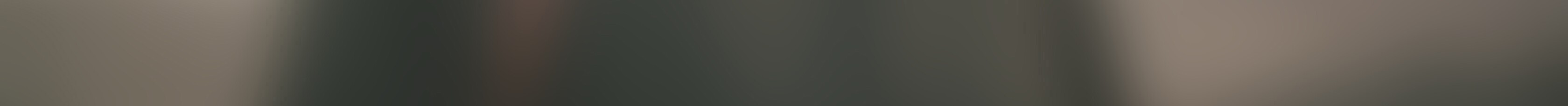 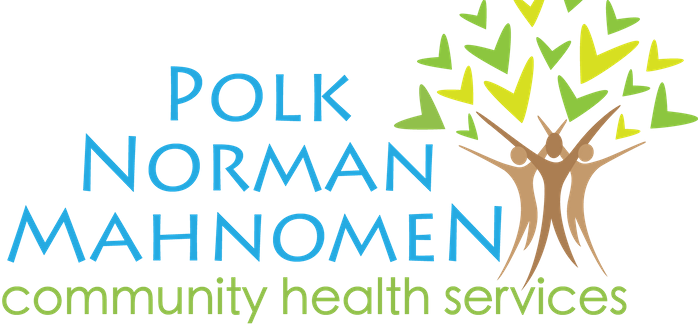 12:00pm-5:00pm | Various DatesCall 218.693.9727 to schedule an appointmentNorth Valley Health Center | 300 West Good Samaritan Drive | Warren | MNCall 218.745.4211 to schedule an appointmentRiverview Health | All LocationsCall Coronavirus Nurse Screening Line at 218.470.7983 to schedule an appointmentSanford Health | All LocationsCall your clinic or sign-in to do an e-visit.University of North Dakota | Grand Forks | NDVarious dates and timesPreregister: https://und.edu/covid-19/testing.htmlVault Health | Thomas Edison Building | 1110 S. 14th Street | Moorhead | MNVarious Dates | Walk-in Appointments AvailableSchedule at: https://mncovidtestingappt.as.me/schedule.phpWhite Earth NationCall 833.989.2873 to schedule an appointment.AT HOME TESTING:To get started: https://learn.vaulthealth.com/state-of-minnesota/You will need an email address or phone number to receive test results